ФЕДЕРАЛЬНОЕ ГОСУДАРСТВЕННОЕ БЮДЖЕТНОЕ ОБРАЗОВАТЕЛЬНОЕ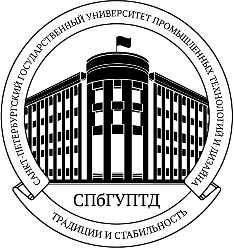 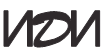 УЧРЕЖДЕНИЕ ВЫСШЕГО ОБРАЗОВАНИЯ«Санкт-Петербургский государственный университет промышленных технологий и дизайна»Институт дизайна и искусствКафедра монументального искусстваИНФОРМАЦИОННОЕ ПИСЬМОУважаемые коллеги!Федеральное государственное бюджетное образовательное учреждение высшего образования Санкт-Петербургский государственный университет промышленных технологий и дизайна (СПбГУПТД), Институт дизайна и искусств и кафедра монументального искусства приглашает художников, преподавателей высших учебных заведений, аспирантов и студентов принять участие в ежегодной международной выставке-конкурсе «Творческая весна». В этом году тематика выставки — «Просторы Родины моей…». Для каждого человека Родина — это дом, где он родился, любящая его семья, наследие предков, красота родной природы. Именно родные просторы дают нам физическую и духовную силу, чувство защищенности, возможность реализовать свои мечты, идеи, планы. У каждого человека своя Родина, которую художник может изобразить в различных формах и жанрах. Для участия в выставке принимаются сюжетно-тематическая картина, портрет, натюрморт, пейзаж. Выставка-конкурс запланирована с 12 по 26 марта 2024 г. в СПбГУПТД в рамках конференции «Актуальные проблемы монументального искусства».Цели выставки-конкурсаподдержание инициатив в области изобразительного искусства у профессиональных и молодых художников,выявление и поддержка начинающих талантливых художников,творческое взаимодействие художников различных регионов России и других стран.Организация выставки-конкурсаДля проведения выставки-конкурса формируются организационный и выставочный комитеты (Оргкомитет и Выставком), а также утверждается состав Жюри, членами которого являются известные художники, члены творческих союзов, представители творческих организаций и учебных заведений.Участники выставки-конкурсаВ выставке-конкурсе могут представить работы следующие категории участников:профессиональные художники, имеющие высшее образование в области изобразительного искусства;обучающиеся, получающие высшее образование в области изобразительного искусства.Форма участияВ выставке возможно очное и заочное (только для иногородних и иностранных участников) участие. В конкурсе участвуют только очные участники. Номинации (в каждой категории участников):Живопись: монументально-декоративная, станковая, декоративная;Графика:   станковая, декоративная.Произведения заочных участников будут транслироваться зрителям на видеомониторе в период проведения выставки.Порядок проведения этапов выставки-конкурса:Выставка-конкурс проходит в несколько этапов:1 этап – подача заявки до 20 февраля 2024 г. на электронный адрес monumental-painting@mail.ru с пометкой «Выставка-конкурс «Творческая весна»» в исходном формате программы Microsoft Word (приложение 1, 2).К заявке прилагаются:фотография работы (без посторонних предметов и рамы) в формате JPEG / JPG, с разрешением 300 dpi, с размером не более 3000х3000 пикселей. Название файла – ФИО автора, название произведения. Работы, выполненные в графических редакторах, не рассматриваются Выставкомом,фотография автора, краткая творческая биография,этикетка для очных участников (приложение 3).2 этап – Оргкомитет и Выставком проводят отбор работ для участия в Выставке-конкурсе и до 25 февраля 2024 г. извещают авторов о своем решении. Авторы перечисляют оргвзнос на указанные в информационном письме реквизиты, затем отправляют скан или фото квитанции на электронный адрес monumental-painting@mail.ru.3 этап – 12 марта 2024 г. к 12:00 очные участники доставляют работы в СПбГУПТД (г. Санкт-Петербург, м. Адмиралтейская, ул. Большая Морская, д. 18, 1 этаж, рекреация), самостоятельно оформленные в рамы с указанием на оборотной стороне ФИО автора и названия работы. Графические произведения оформляются под пластиковое стекло, в ином случае Оргкомитет за сохранность стекол ответственности не несет.4 этап – монтаж экспозиции членами Выставкома. Выставком оставляет за собой право отклонить некоторые работы, прошедшие предварительный отбор без рецензирования и разъяснения причин. При этом автор получает электронный экземпляр диплома об участии.5 этап – 15 марта в 13 ч. – торжественное открытие выставки-конкурса.6 этап – подведение итогов выставки-конкурса, работа членов жюри.7 этап – 26 марта – демонтаж выставки.Оргкомитет не несет ответственности за произведения, оставленные по окончании выставки в университете на срок более 14 дней. Иногородние и иностранные авторы произведений, желающие принять очное участие в выставке-конкурсе, осуществляют проезд, проживание и питание за свой счет. Участие в выставке и конкурсе платное.Итоги выставки-конкурсаЛауреаты (победители) и призеры (1, 2, 3 места) в различных номинациях выставки-конкурса награждаются дипломами. Остальные участники выставки-конкурса награждаются дипломами участников. Дипломы очным участникам вручаются лично. Заочные участники получают диплом в электронной форме. Денежные премии лауреатам и призерам выставки-конкурса не предусмотрены.Учредители и организаторы выставки-конкурса оставляют за собой право включить дополнительные номинации. По результатам выставки-конкурса издается электронный каталог, который рассылается всем очным и заочным участникам. По желанию авторов за дополнительную плату возможен заказ печатной версии каталога.Оргвзнос выставки-конкурсаВсе участники (очные и заочные) международной выставки-конкурса, кроме студентов и сотрудников СПбГУПТД, оплачивают организационный взнос в размере 500 руб. и отправляют скан или фото квитанции на почту monumental-painting@mail.ru или приносят оргвзнос в день доставки работ. Оргвзнос оплачивается после извещения в электронной форме о принятии работы к участию. Оргвзнос оплачивается только от физического (не юридического) лица.Банковские реквизитыПолучатель платежа:ИНН 7808042283  КПП 784001001УФК по г. Санкт-Петербургу (СПбГУПТД  л/с 20726Х72005)Расчетный счет: 40102810945370000005Казначейский счет: 03214643000000017200БИК 014030106Договор б/н от 11.01.2024 г.СЕВЕРО-ЗАПАДНОЕ ГУ БАНКА РОССИИ//УФК по г. Санкт-Петербургу,г. Санкт-ПетербургОКТМО 40909000ОКПО 02068605Назначение платежа: Код дохода «Участие в международной выставке-конкурсе «Творческая весна» (смета 01)Контакты Оргкомитета выставки-конкурсаОрганизатор выставки-конкурса –кафедра монументального искусства Института дизайна и искусств СПбГУПТД.Телефоны для связи: (812) 310-24-27 (каф. МИ));(812) 310-43-17 (каф. МИ);(812) 315-13-49 (деканат ИДИ);(911) 286-90-80 (моб.).Электронный адрес: monumental-painting@mail.ruПриложение 1ЗАЯВКА  (для профессиональных художников)для участия в международной выставке-конкурсе «Творческая весна» Приложение 2ЗАЯВКА (для обучающихся)для участия в международной выставке-конкурсе «Творческая весна» Приложение 3ЭТИКЕТКА (для очного участия)ФИО (полностью)СтранаМесто работы(полное и сокращенное наименование организации)ДолжностьЗваниеЧленство в творческих союзахТелефонЭлектронный адресПочтовый адрес с индексомФорма участия (очная / заочная)Категория участникаПрофессиональный художникНоминацияНазвание произведенияРазмеры (высота х ширина)Техника, материал созданияГод исполненияФИО обучающегося (полностью)СтранаМесто учебы(полное и сокращенное наименование)ТелефонЭлектронный адресПочтовый адрес с индексомФорма участия (очная / заочная)Категория участникаОбучающийсяНоминацияНазвание произведенияРазмеры (высота х ширина)Техника, материал созданияГод исполненияФИО преподавателя (полностью)Место работы, должность, звание преподавателяФамилия Имя Отчествопрофессиональный художник / обучающийся«Название произведения»Техника, материалы, год созданияСтрана, город